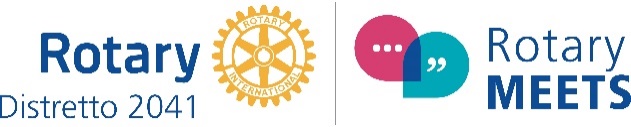 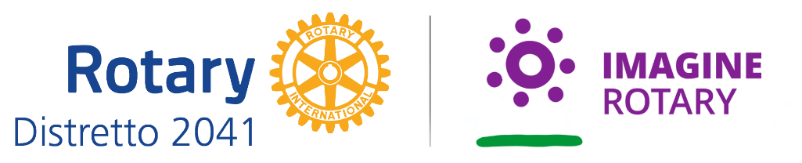 11.30	TRA IL DIRE E IL FARE
	Oltre la leadership che ti aspettiPMI e Leadership economicaing. Giovanni BARONI
	Presidente Piccola Industria - Confindustriadott. Alessandro SPADA
	Presidente Assolombardaing. Massimo ZOCCHE
	Direttore Generale di Lamiflex 
	Rotariano (RC Milano San Babila)Modera il dott. Modera Ernesto LANZILLO
	Partner di Deloitte e Deloitte Private Leader Italia 
	Rotariano (RC Milano Monforte)“La dimensione morale della Leadership” Mons. Mario DELPINI
	Arcivescovo MilanoDott. Prof. Dino RUTA, SDA Bocconi School of Management
	Rotariano (RC Milano Est) Modera  Marco MILANESI
	già Amministratore Delegato azienda di comunicazione per prodotti vernicianti
	Rotariano, già Governatore D.2040 (RC Milano Porta Vittoria)